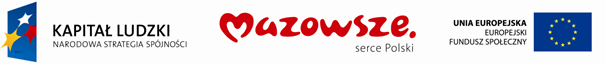 Projekt „MY PLACEMENT – Alternatywy są wśród nas”Priorytet VIII PO KL – Regionalne kadry gospodarki,Działanie 8.1 „Rozwój pracowników i przedsiębiorstw w regionie”,Poddziałanie 8.1.2 „Wsparcie procesów adaptacyjnych i modernizacyjnych w regionie – projekty konkursowe”PROGRAM OPERACYJNY KAPITAŁ LUDZKIStandardowy wzór harmonogramu rzeczowo-finansowy inwestycji, która ma być objęta jednorazową dotacją na rozwój przedsiębiorczościHarmonogram rzeczowo-finansowy inwestycji, która ma być objęta jednorazową dotacją na rozwój przedsiębiorczościHarmonogram rzeczowo-finansowy inwestycji, która ma być objęta jednorazową dotacją na rozwój przedsiębiorczościHarmonogram rzeczowo-finansowy inwestycji, która ma być objęta jednorazową dotacją na rozwój przedsiębiorczościHarmonogram rzeczowo-finansowy inwestycji, która ma być objęta jednorazową dotacją na rozwój przedsiębiorczościHarmonogram rzeczowo-finansowy inwestycji, która ma być objęta jednorazową dotacją na rozwój przedsiębiorczościHarmonogram rzeczowo-finansowy inwestycji, która ma być objęta jednorazową dotacją na rozwój przedsiębiorczościHarmonogram rzeczowo-finansowy inwestycji, która ma być objęta jednorazową dotacją na rozwój przedsiębiorczościHarmonogram rzeczowo-finansowy inwestycji, która ma być objęta jednorazową dotacją na rozwój przedsiębiorczościHarmonogram rzeczowo-finansowy inwestycji, która ma być objęta jednorazową dotacją na rozwój przedsiębiorczościHarmonogram rzeczowo-finansowy inwestycji, która ma być objęta jednorazową dotacją na rozwój przedsiębiorczościHarmonogram rzeczowo-finansowy inwestycji, która ma być objęta jednorazową dotacją na rozwój przedsiębiorczościHarmonogram rzeczowo-finansowy inwestycji, która ma być objęta jednorazową dotacją na rozwój przedsiębiorczościNależy przedstawić harmonogram oraz zakres planowanej inwestycji . Należy odnieść się do całokształtu działań, wskazując na udział w nim wszystkich kosztów (kwalifikowanych oraz niekwalifikowanych)Należy przedstawić harmonogram oraz zakres planowanej inwestycji . Należy odnieść się do całokształtu działań, wskazując na udział w nim wszystkich kosztów (kwalifikowanych oraz niekwalifikowanych)Należy przedstawić harmonogram oraz zakres planowanej inwestycji . Należy odnieść się do całokształtu działań, wskazując na udział w nim wszystkich kosztów (kwalifikowanych oraz niekwalifikowanych)Należy przedstawić harmonogram oraz zakres planowanej inwestycji . Należy odnieść się do całokształtu działań, wskazując na udział w nim wszystkich kosztów (kwalifikowanych oraz niekwalifikowanych)Należy przedstawić harmonogram oraz zakres planowanej inwestycji . Należy odnieść się do całokształtu działań, wskazując na udział w nim wszystkich kosztów (kwalifikowanych oraz niekwalifikowanych)Należy przedstawić harmonogram oraz zakres planowanej inwestycji . Należy odnieść się do całokształtu działań, wskazując na udział w nim wszystkich kosztów (kwalifikowanych oraz niekwalifikowanych)Należy przedstawić harmonogram oraz zakres planowanej inwestycji . Należy odnieść się do całokształtu działań, wskazując na udział w nim wszystkich kosztów (kwalifikowanych oraz niekwalifikowanych)Należy przedstawić harmonogram oraz zakres planowanej inwestycji . Należy odnieść się do całokształtu działań, wskazując na udział w nim wszystkich kosztów (kwalifikowanych oraz niekwalifikowanych)Należy przedstawić harmonogram oraz zakres planowanej inwestycji . Należy odnieść się do całokształtu działań, wskazując na udział w nim wszystkich kosztów (kwalifikowanych oraz niekwalifikowanych)Należy przedstawić harmonogram oraz zakres planowanej inwestycji . Należy odnieść się do całokształtu działań, wskazując na udział w nim wszystkich kosztów (kwalifikowanych oraz niekwalifikowanych)Należy przedstawić harmonogram oraz zakres planowanej inwestycji . Należy odnieść się do całokształtu działań, wskazując na udział w nim wszystkich kosztów (kwalifikowanych oraz niekwalifikowanych)Należy przedstawić harmonogram oraz zakres planowanej inwestycji . Należy odnieść się do całokształtu działań, wskazując na udział w nim wszystkich kosztów (kwalifikowanych oraz niekwalifikowanych)1. Uzasadnienie inwestycji:(maksymalnie 0,5 strony)- opis procesu technicznego planowanej do uruchomienia działalności oraz rozmiar działalności związanej z projektem.- opis procesu technicznego planowanej do uruchomienia działalności oraz rozmiar działalności związanej z projektem.- opis procesu technicznego planowanej do uruchomienia działalności oraz rozmiar działalności związanej z projektem.- specyfikacja techniczna planowanych do zakupu maszyn, urządzeń, wyposażenia wraz z uzasadnieniem adekwatności do wymagań projektu.- specyfikacja techniczna planowanych do zakupu maszyn, urządzeń, wyposażenia wraz z uzasadnieniem adekwatności do wymagań projektu.- specyfikacja techniczna planowanych do zakupu maszyn, urządzeń, wyposażenia wraz z uzasadnieniem adekwatności do wymagań projektu.2. Proszę podać planowany termin rozpoczęcia i zakończenia realizacji inwestycji:2. Proszę podać planowany termin rozpoczęcia i zakończenia realizacji inwestycji:2. Proszę podać planowany termin rozpoczęcia i zakończenia realizacji inwestycji:2. Proszę podać planowany termin rozpoczęcia i zakończenia realizacji inwestycji:2. Proszę podać planowany termin rozpoczęcia i zakończenia realizacji inwestycji:2. Proszę podać planowany termin rozpoczęcia i zakończenia realizacji inwestycji:2. Proszę podać planowany termin rozpoczęcia i zakończenia realizacji inwestycji:Od  mm/rr ………….Do mm/rr …………...Od  mm/rr ………….Do mm/rr …………...Od  mm/rr ………….Do mm/rr …………...Od  mm/rr ………….Do mm/rr …………...Od  mm/rr ………….Do mm/rr …………...3. Należy podać, czy zgodnie z odrębnymi przepisami Beneficjentowi  będzie przysługiwało prawo do zwrotu lub odliczenia podatku od towarów i usług (jak nie to VAT może stanowić koszt kwalifikowany – podstawą wyliczenia dotacji są koszty brutto z VAT). 3. Należy podać, czy zgodnie z odrębnymi przepisami Beneficjentowi  będzie przysługiwało prawo do zwrotu lub odliczenia podatku od towarów i usług (jak nie to VAT może stanowić koszt kwalifikowany – podstawą wyliczenia dotacji są koszty brutto z VAT). 3. Należy podać, czy zgodnie z odrębnymi przepisami Beneficjentowi  będzie przysługiwało prawo do zwrotu lub odliczenia podatku od towarów i usług (jak nie to VAT może stanowić koszt kwalifikowany – podstawą wyliczenia dotacji są koszty brutto z VAT). 3. Należy podać, czy zgodnie z odrębnymi przepisami Beneficjentowi  będzie przysługiwało prawo do zwrotu lub odliczenia podatku od towarów i usług (jak nie to VAT może stanowić koszt kwalifikowany – podstawą wyliczenia dotacji są koszty brutto z VAT). 3. Należy podać, czy zgodnie z odrębnymi przepisami Beneficjentowi  będzie przysługiwało prawo do zwrotu lub odliczenia podatku od towarów i usług (jak nie to VAT może stanowić koszt kwalifikowany – podstawą wyliczenia dotacji są koszty brutto z VAT). 3. Należy podać, czy zgodnie z odrębnymi przepisami Beneficjentowi  będzie przysługiwało prawo do zwrotu lub odliczenia podatku od towarów i usług (jak nie to VAT może stanowić koszt kwalifikowany – podstawą wyliczenia dotacji są koszty brutto z VAT). 3. Należy podać, czy zgodnie z odrębnymi przepisami Beneficjentowi  będzie przysługiwało prawo do zwrotu lub odliczenia podatku od towarów i usług (jak nie to VAT może stanowić koszt kwalifikowany – podstawą wyliczenia dotacji są koszty brutto z VAT). 3. Należy podać, czy zgodnie z odrębnymi przepisami Beneficjentowi  będzie przysługiwało prawo do zwrotu lub odliczenia podatku od towarów i usług (jak nie to VAT może stanowić koszt kwalifikowany – podstawą wyliczenia dotacji są koszty brutto z VAT). 3. Należy podać, czy zgodnie z odrębnymi przepisami Beneficjentowi  będzie przysługiwało prawo do zwrotu lub odliczenia podatku od towarów i usług (jak nie to VAT może stanowić koszt kwalifikowany – podstawą wyliczenia dotacji są koszty brutto z VAT). Netto (TAK/NIE)Netto (TAK/NIE)z VAT (TAK/NIE)3. Należy podać, czy zgodnie z odrębnymi przepisami Beneficjentowi  będzie przysługiwało prawo do zwrotu lub odliczenia podatku od towarów i usług (jak nie to VAT może stanowić koszt kwalifikowany – podstawą wyliczenia dotacji są koszty brutto z VAT). 3. Należy podać, czy zgodnie z odrębnymi przepisami Beneficjentowi  będzie przysługiwało prawo do zwrotu lub odliczenia podatku od towarów i usług (jak nie to VAT może stanowić koszt kwalifikowany – podstawą wyliczenia dotacji są koszty brutto z VAT). 3. Należy podać, czy zgodnie z odrębnymi przepisami Beneficjentowi  będzie przysługiwało prawo do zwrotu lub odliczenia podatku od towarów i usług (jak nie to VAT może stanowić koszt kwalifikowany – podstawą wyliczenia dotacji są koszty brutto z VAT). 3. Należy podać, czy zgodnie z odrębnymi przepisami Beneficjentowi  będzie przysługiwało prawo do zwrotu lub odliczenia podatku od towarów i usług (jak nie to VAT może stanowić koszt kwalifikowany – podstawą wyliczenia dotacji są koszty brutto z VAT). 3. Należy podać, czy zgodnie z odrębnymi przepisami Beneficjentowi  będzie przysługiwało prawo do zwrotu lub odliczenia podatku od towarów i usług (jak nie to VAT może stanowić koszt kwalifikowany – podstawą wyliczenia dotacji są koszty brutto z VAT). 3. Należy podać, czy zgodnie z odrębnymi przepisami Beneficjentowi  będzie przysługiwało prawo do zwrotu lub odliczenia podatku od towarów i usług (jak nie to VAT może stanowić koszt kwalifikowany – podstawą wyliczenia dotacji są koszty brutto z VAT). 3. Należy podać, czy zgodnie z odrębnymi przepisami Beneficjentowi  będzie przysługiwało prawo do zwrotu lub odliczenia podatku od towarów i usług (jak nie to VAT może stanowić koszt kwalifikowany – podstawą wyliczenia dotacji są koszty brutto z VAT). 3. Należy podać, czy zgodnie z odrębnymi przepisami Beneficjentowi  będzie przysługiwało prawo do zwrotu lub odliczenia podatku od towarów i usług (jak nie to VAT może stanowić koszt kwalifikowany – podstawą wyliczenia dotacji są koszty brutto z VAT). 3. Należy podać, czy zgodnie z odrębnymi przepisami Beneficjentowi  będzie przysługiwało prawo do zwrotu lub odliczenia podatku od towarów i usług (jak nie to VAT może stanowić koszt kwalifikowany – podstawą wyliczenia dotacji są koszty brutto z VAT). 4. Zakres inwestycji:4. Zakres inwestycji:4. Zakres inwestycji:4. Zakres inwestycji:4. Zakres inwestycji:4. Zakres inwestycji:4. Zakres inwestycji:4. Zakres inwestycji:4. Zakres inwestycji:4. Zakres inwestycji:4. Zakres inwestycji:4. Zakres inwestycji:Rodzaj działania / kosztówOkres realizacjiOd mm/rr do mm/rrOkres realizacjiOd mm/rr do mm/rrOkres realizacjiOd mm/rr do mm/rrKoszt jednostkowy 
w PLNIlość jednostek/sztukIlość jednostek/sztukIlość jednostek/sztukPlanowany łączny koszt w PLN bez VATPlanowany łączny koszt w PLN bez VATPlanowany łączny koszt w PLN z VATPlanowany łączny koszt w PLN z VATDziałanie 1Działanie 2Działanie nKoszty ogółem w PLNKoszty ogółem w PLNKoszty ogółem w PLNKoszty ogółem w PLNKoszty ogółem w PLNKoszty ogółem w PLNKoszty ogółem w PLNKoszty ogółem w PLN5. Koszty kwalifikowane5. Koszty kwalifikowane……………… PLN……………… PLN……………… PLN……………… PLN( z VAT lub bez VAT w zależności od odpowiedzi  w pkt 3. )( z VAT lub bez VAT w zależności od odpowiedzi  w pkt 3. )( z VAT lub bez VAT w zależności od odpowiedzi  w pkt 3. )( z VAT lub bez VAT w zależności od odpowiedzi  w pkt 3. )( z VAT lub bez VAT w zależności od odpowiedzi  w pkt 3. )( z VAT lub bez VAT w zależności od odpowiedzi  w pkt 3. )6. Źródła finansowania6. Źródła finansowania6. Źródła finansowania6. Źródła finansowania6. Źródła finansowania6. Źródła finansowania6. Źródła finansowania6. Źródła finansowania6. Źródła finansowania6. Źródła finansowania6. Źródła finansowania6. Źródła finansowania- oczekiwana wielkość wsparcia- oczekiwana wielkość wsparcia……………… PLN……………… PLN……………… PLN……………… PLN……. % całkowitych wydatków kwalifikowanych……. % całkowitych wydatków kwalifikowanych……. % całkowitych wydatków kwalifikowanych……. % całkowitych wydatków kwalifikowanych……. % całkowitych wydatków kwalifikowanych……. % całkowitych wydatków kwalifikowanych- środki własne- środki własne……………… PLN……………… PLN……………… PLN……………… PLN……. % całkowitych wydatków kwalifikowanych……. % całkowitych wydatków kwalifikowanych……. % całkowitych wydatków kwalifikowanych……. % całkowitych wydatków kwalifikowanych……. % całkowitych wydatków kwalifikowanych……. % całkowitych wydatków kwalifikowanych